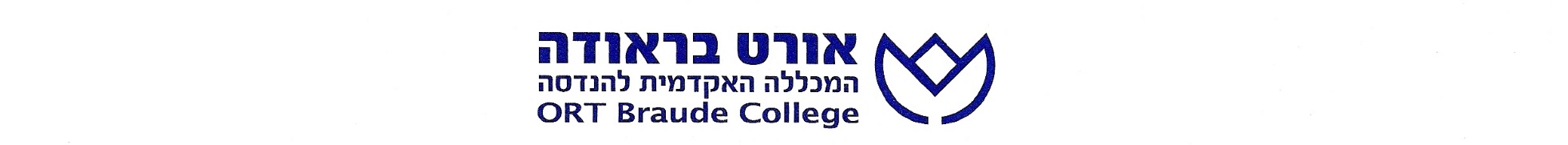 בקשה למעורבות חברתית – חונכות סטודנטיםמצטיין ראש מחלקה -   20 שעות במסגרת מחויבותי לפעילות חברתית כסטודנט מצטיין, מבקש לבצע פעילותי כחונך לסטודנטים במכללה הזקוקים לסיוע לימודי, ואו חברתי בתכנית "סטודנטים למען סטודנטים" שתבוצע באמצעות יחידת התמיכה לסטודנטים בדקנט הסטודנטים במכללה. פרטים אישיים:שם משפחה ____________  שם פרטי ___________    ת.ז. ___________   כתובת: ____________________________ טלפון  נייד: ______________   ___________________________________  E-mailמין:                          זכר                  נקבהמגמת הלימוד: __________________________ שנת הלימוד: 1, 2, 3, 4 המקצועות בהם אני מרגיש שאוכל לחנוך  _______________________________________________________________________________תאריך: ____________  חתימת הסטודנט: _______________יש למלא את כל הפרטים ולשלוח למיילים הבאים : (לשני המיילים) אתי שפרברג –  eshprber@braude.ac.ilוניל אביב :  Neil@braude.ac.il